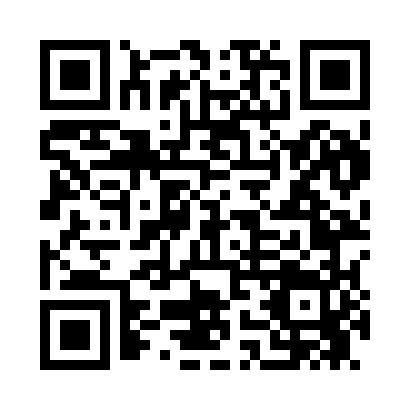 Prayer times for Amberg, Wisconsin, USAWed 1 May 2024 - Fri 31 May 2024High Latitude Method: Angle Based RulePrayer Calculation Method: Islamic Society of North AmericaAsar Calculation Method: ShafiPrayer times provided by https://www.salahtimes.comDateDayFajrSunriseDhuhrAsrMaghribIsha1Wed4:035:3912:494:468:009:362Thu4:015:3812:494:468:019:373Fri3:595:3612:494:478:029:394Sat3:575:3512:494:478:039:415Sun3:555:3312:494:488:059:436Mon3:545:3212:494:488:069:457Tue3:525:3112:484:498:079:468Wed3:505:2912:484:498:089:489Thu3:485:2812:484:498:099:5010Fri3:465:2712:484:508:119:5211Sat3:445:2512:484:508:129:5412Sun3:425:2412:484:518:139:5513Mon3:405:2312:484:518:149:5714Tue3:395:2212:484:528:159:5915Wed3:375:2112:484:528:1710:0116Thu3:355:2012:484:528:1810:0317Fri3:335:1812:484:538:1910:0418Sat3:325:1712:484:538:2010:0619Sun3:305:1612:494:548:2110:0820Mon3:285:1512:494:548:2210:1021Tue3:275:1412:494:548:2310:1122Wed3:255:1412:494:558:2410:1323Thu3:245:1312:494:558:2510:1524Fri3:225:1212:494:558:2610:1625Sat3:215:1112:494:568:2710:1826Sun3:205:1012:494:568:2810:1927Mon3:185:0912:494:578:2910:2128Tue3:175:0912:494:578:3010:2229Wed3:165:0812:504:578:3110:2430Thu3:155:0712:504:588:3210:2531Fri3:135:0712:504:588:3310:27